PROTOCOL CONTRAST & CONTRASTGERELATEERDE PATHOLOGIE OP RADIOLOGIENuchterbeleid:Vaste voeding: 4 uur nuchterHeldere vloeistoffen en perorale medicatie: niet nuchterAt risk voor contrastreactie:voorgaande contrastreactie op zelfde soort product (I of Gd)allergie waarvoor medische behandeling noodzakelijkastmaPreventie contrastreactie:overweeg alternatief onderzoekgebruik ander contrastproductmonitor patiënt tot 30 minuten na onderzoekin geval van premedicatie: combinatie van medrol + H1-Antihistaminicum (schema cf. infra)premedicatie geplande onderzoeken : volwassenen (ook zwangeren): 32mg methylprednisolone per os 12 uur en 2 uur voor onderzoek + 10 mg levocetrizine (= 2 comprimés) per os 2 uur voor de procedurekinderen: methylprednisolone 0.5 tot 0.7 mg/kg per os (max 50 mg) 14 uur en 1 uur voor onderzoek én 10 mg levocetrizine (= 2 comprimés) per os 1 uur voor onderzoekpremedicatie urgente onderzoeken: minimum wachttijd 4 uur solumedrol 80mg IV 4 uur voor onderzoek én 10 mg levocetrizine (= 2 comprimés) per os 2 uur voor de procedure of phenergan 25 tot 50 mg IM (kind : 1mg/kg, max 50mg),     1 uur voor onderzoek.Artrografie en contrastallergie: gekende mineure allergie: premedicatie zoals hoger beschrevengekende majeure allergie: geen iodiumhoudend contrast gebruikenBehandeling contrastreactie:misselijk en braken: ondersteuning, anti-emeticum indien ernstigurticaria: antihistaminicum (IM of IV) indien matig / ernstigbronchospasme: RRT / MUG, zuurstof en ß2-agonist / adrenaline (0.3mg IM in deltoideus)larynx oedeem: RRT / MUG, zuurstof en adrenaline (0.3mg IM in deltoideus)hypotensie: RRT / MUG, benen hoog, zuurstof, vocht en adrenaline (0.3mg IM in deltoideus)vagale reactie: RRT / MUG, benen hoog, zuurstof, vocht en atropineanafylaxie: RRT / MUG, zuurstof, adrenaline (0.3mg IM in deltoideus), vocht en antihistaminicumlate huidreactie: antihistaminicum en steroïdenzalfProcedure contrastextravasatie:hoogstand en ijs applicatierisico necrose / compartimentsyndroom : advies (plastische) chirurgie> 80ml: advies (plastische) chirurgieaanmaak incident rapportContrast geïnduceerd nierfalen: Risicofactoren ? GFR < 45 Bij wie nierfunctie bepalen ? cf. flowchart POCTGekende GFR < 60, leeftijd ouder dan 70, gekende nieraandoening, unieke nier of transplantnier, proteïnurie, diabetes, hypertensie, jicht, nefrotoxische drugs, multipel myeloma.In geval van risicopatiënt :overweeg ander onderzoekoverweeg stop nefrotoxische drugs indien van toepassingstart volume-expansie indien mogelijk voor het onderzoekreduceer contrasttoediening en gebruik laag- of iso-osmolair productvolume-expansie na het onderzoekcontroleer nierfunctie 48-72 uur na het onderzoekProtocol volume-expansie: GFR calculator: volwassenen 	pediatrie.Methformine: GFR <30: methformine gecontraïndiceerd, vermijd I-contrast indien mogelijkGFR tussen 30 en 45: stop methformine 48 uur voor onderzoek tot 48 uur na onderzoek (indien goede nierfunctie nadien)Schildklier: hyperthyroidie, goiter, Graves : geen jodiumhoudend contrastBorstvoeding: iodium: geen probleemgadolinium : geen probleem Zwangerschap: iodium: enkel indien noodzakelijk, check schildklierfunctie neonaat na geboortegadolinium: enkel indien absoluut strikt noodzakelijk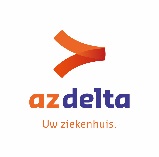 DIENST RADIOLOGIEAZ DELTABrugsesteenweg 90, 8800 Roeselare 051 23 61 50, secr.radiologie@azdelta.beDeltalaan 1, 8800 Roeselare 051 23 70 19,  secr.radiologie@azdelta.beOude Leielaan 6, 8930 Menen 056 52 23 47,  secr.radiologie@azdelta.beSt Rembertlaan 21, 8820 Torhout 050 23 25 21,  secr.radiologie@azdelta.beFoto’s beschikbaar via http://rx.azdelta.be (via de adresbalk, niet via zoekmachines)ONDERZOEKONDERZOEKONDERZOEKNUCHTERUITZ.Botdensitometrie-CTAngio-CT+CTHals/Thorax/Abdomen+Lowdose CT en niersteenprotocolCTMusculo-skeletaal-CTSchedelTumor/Meta/ Infectie+CTSchedelRest-Echo/Duplex-Lever/galblaasInterventionele RX+Mammo-MRI-MRCP & Enterografie (incl. vloeistoffen) Nefrostomogram/Cystografie-PAP/Maagdarm+SlikactRX-AMBULANTGEHOSPITALISEERDVOOR ONDERZOEK3ml/kg/u NaCl 0.9% over 1 uur1 ml/kg/u NaCl 0.9% over 6-12 uurNA ONDERZOEK1.5ml/kg/u NaCl 0.9% over 6 uur1 ml/kg/u NaCl 0.9% over 6-12 uurreductie bij risico voor volume-overbelastingreductie bij risico voor volume-overbelastingreductie bij risico voor volume-overbelasting